NIEZBĘDNIK PRAWNY – E-SENIOR CZYLI JAK BEZPIECZNIE KORZYSTAĆ Z INTERNETUWSKAZÓWKI DOTYCZĄCE BEZPIECZEŃSTWA W SIECIW komputerze koniecznie zainstalować program antywirusowy.Dokonując zakupów i płatności, poruszać się tylko po zaszyfrowanych stronach, które na początku adresu mają kłódkę i literki „https”, a nie „http”.Nie korzystać z niezabezpieczonych sieci (bez hasła).Nie pobierać zawartości z nieznanych źródeł, bo w plikach czyhać mogą niebezpieczne trojany i wirusy.JAK STWORZYĆ BEZPIECZNE HASŁO?Bezpieczne hasło powinno zawierać co najmniej 10 znaków oraz być mieszaniną małych i wielkich liter, liczb oraz znaków specjalnych tj. ? / ! %.Nie należy podawać nikomu swojego hasła. E-mail proszący o ujawnienie tych danych – to próba wyłudzenia!BEZPIECZNY E-MAIL, CZYLI NA CO ZWRÓCIĆ UWAGĘNie klikać w linki ani nie pobierać załącznika z e-maila od nieznanego nadawcy. Pod linkiem może skrywać się program powodujący szkody na komputerze.Należy ignorować prośby o zmianę hasła, podanie wrażliwych danych, czy zawarcie umów. Poważni kontrahenci nie będą żądać takich informacji za pośrednictwem e-maila.BEZPIECZEŃSTWO W MEDIACH SPOŁECZNOŚCIOWYCH TO:Bezpieczeństwo danych osobowych - Oszczędnie dzielić się podawanymi informacjami, nie ujawniać wrażliwych danych.Rozpoznawanie fałszywych profili - Nie ufać osobom poznanym w Internecie. Nie przyjmować obcych osób do grona znajomych.Odpowiedzialność za publikowanie postów - Opublikowane posty i komentarze nie są anonimowe. Wulgaryzmy i „czarny PR” w przestrzeni internetowej nie są bezkarne. Podczas zamieszczania zdjęć obowiązuje prawo do ochrony wizerunku.Masz pytania, wątpliwości? Obawiasz się o swoje prawa? Zadzwoń i umów się na bezpłatną poradę prawną: 324492378. Zadanie publiczne finansowane ze środków otrzymanych z Powiatu Pszczyńskiego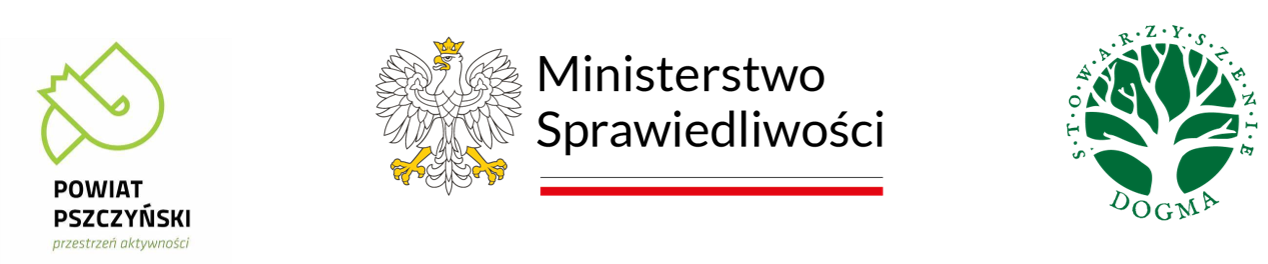 